Informovaný souhlas pacienta (zákonného zástupce) s poskytnutímzdravotních služeb / zdravotního výkonuPříjmení a jméno: 		Rodné číslo: 	Datum narození:	Kód ZP: 	Číslo pojištěnce: 	Místo trvalého pobytu: Angiografické vyšetření a endovaskulární léčba u nemocnýchs akutní nebo subakutní ischemií(nedokrevností, tepenným uzávěrem) končetinI. Cíl vyšetřeníByl(a) jsem seznámen(a) se svým onemocněním – omezenou průchodností tepen vyživujících  končetiny.  Tento stav může vést ke zhoršení funkce či ztrátě končetiny, případně i ke smrti nemocného.  Vzhledem k závažnosti projevů postižení je v mém případě vhodné provedení angiografického vyšetření (zobrazení postiženého cévního řečiště).  II. Informace o diagnostickém/léčebném výkonu, včetně údaje o jeho účelu, povaze a následcíchAngiografické vyšetření je potřebné k detailnějšímu posouzení cévních změn a závažnosti stavu, stejně tak slouží k získání potřebných podkladů pro určení léčebného postupu.  Touto technikou  se zobrazí příslušné cévy a přesně určí rozsah jejich postižení. Ve vhodných případech je pak možné provést ihned katetrizační léčbu nebo další  zákroky (viz níže).  1) Co je angiografie?Angiografie je spolehlivou metodou k průkazu postižení cév a zároveň vyšetřovací technikou, přinášející informace o možnostech další léčby. Nejčastěji se zahajuje vpichem do tepny probíhající v třísle za místního umrtvení a  pokračuje zavedením tenké cévky (katetru, hadičky) do cévního řečiště za kontroly rentgenovým přístrojem. Dochází tedy k určitému ozáření pacienta i personálu. Zavedenou cévkou je do cévního řečiště vstřikována kontrastní látka a zachycuje se její průtok cévami. Lékař tak může zjistit místo i charakter poruchy průtoku kontrastu (krve). Pacient je při vědomí a dle potřeby při vyšetření spolupracuje. Samotný vstřik kontrastní látky je obvykle vnímán jako mírné teplo v hlavě, hrudníku a horních končetinách. a) Komplikace angiografieZávažné komplikace se při tomto vyšetření vyskytují vzácně a spočívají hlavně v alergii na kontrast, oběhovém selhání, mozkové mrtvici, poruše zraku, hybnosti a kožní cilivosti. Ke krvácení může dojít v místě vpichu, a to i později, po vyšetření. Proto musí nemocný dodržovat klidový režim dle upozornění lékaře, neboť nevhodný pohyb může ohrožující krvácení vyvolat. Při výskytu komplikací může vyvstat nutnost okamžité chirurgické léčby, krevních převodů a umístění nemocného na jednotce intenzivní péče. Ke komplikacím, které vedou k úmrtí pacienta, dochází vyjímečně. V některých případech lze tepnu po skončení výkonu uzavřít speciálním zařízením. To umožní zkrátit následný klidový interval.2) Léčebné výkony (PTA, implantace stentu, tromboembolektomie, trombolýza)	Lokalizace a rozsah cévního poškození i závažnost přidružených onemocnění ovlivňují volbu dlaších léčebných technik a postupů. Taková léčba se nejčastěji provádí pomocí cévek/katetrů (léčba endovaskulární, intervenční, katetrizační), které se do cév zavádějí.K mechanickým způsobům odstranění tepenného uzávěru patří tzv. aspirační tromboembolektomie, kdy se katetr zavede až k místu uzávěru a uzavírající hmoty jsou nasáty (přisáty) a odstraněny. Při neúspěchu lze využít ještě katetr s kleštičkami na konci, které umožňují uchopit krevní sraženinu pevněji a odstranit. Mechanické odstranění krevní sraženiny může být prováděno i katetrem, kterým se sraženina rozmělní a odsaje. Vzácně se využívají techniky jiné. Nejsou-li výše uvedené postupy možné či při jejich neúspěchu, je obvykle nutno přikročit k tzv. trombolytické léčbě. Ta spočívá v zavedení katetru do místa cévního uzávěru a skrze katetr se pak podává látka (roztok), která má schopnost krevní sraženinu rozpustit. Po zavedení katetru  do uzávěru probíhá hlavní část léčby na jednotce intenzivní péče v leže, bez možnosti změny polohy či opuštění lůžka. Do katetru se infuze s účinnou látkou podává speciální pumpou a celková doba podávání trvá obvykle 24-48 hodin. V určených časových intervalech je nemocný  převážen na katetrizační sál a zde se provádí kontrola účinnosti léčby (kontrolní angiografie).  Podávání rozpouštějící látky se ukončí po zprůchodnění cévy či je-li léčba neúčinná. Při některých typech postižení je vhodné  po rozpuštění krevní sraženiny léčebný výkon doplnit o balónkovou angioplastiku a ev. i o implantaci tzv. stentu.  Při balónkové angioplastice je na vnitřním konci (umístěném v cévě) katetru  přítomen balónek, který lze zvenku plnit tekutinou a  tak jej rozpínat.  Při tom se roztahuje i zúžená či uzavřená oblast tepny (perkutánní transluminální angioplastika - PTA). Po odsátí tekutiny z balónku a jeho splasknutí zůstává obvykle tepna roztažená a průchodná. Při zvýšené elasticitě tepny může být efekt balónkové angioplastiky nedostatečný. Tehdy lze uvažovat o zavedení tzv. stentu do místa cévního zúžení či uzávěru. Stent slouží jako vnitřní výztuha cévy, která zabraňuje jejímu okamžitému zúžení a zabezpečuje tak vyšší krevní průtok oblastí dříve zúženou či uzavřenou. Jedná se o trubici, jejíž stěna má síťovitou strukturu, přičemž vlákna sítě jsou kovová. Stent je při zavádění umístěn na tenké cévce a vtlačí se zevnitř do cévy v oblasti postižení. V těle již zůstává trvale. a) Komplikace PTA a implantace stentu, tromboembolektomie     Možnou komplikací tromboemboletkomie či snahy o odstranění trombu (sraženiny) obecně je zanesení částí sraženin (embolizace) do vzdálenějších míst tepenného systému. V takovém případě je cílem tyto části odstranit pomocí výše uvedených metod. Závažné komplikace při PTA a implantaci stentu se vyskytují zřídka a jsou podobné, jako u samotného angiografického vyšetření. Navíc může dojít k poranění tepny v místě roztahování (akutní cévní uzávěr s ohrožením končetiny, perforace a prasknutí cévní stěny s následným krvácením).  Výskyt komplikací i zde může mít za následek nutnost okamžité chirurgické léčby, ev. podání látek rozpouštějících krevní sraženiny. Při podání takových léků dochází asi v 1 – 2% případů k závažnému krvácení (např. mozek, břicho), jehož následkem může být invalidita, trvalá porucha hybnosti, dokonce i úmrtí.b) Komplikace a rizika trombolytické léčbyNejzávažnějším rizikem trombolytické léčby je život ohrožující krvácení.  K němu může dojít v místě vpichu (tříslo), ale i v jiných oblastech (např. břicho, mozek, končetina) a lze předpokládat nutnost podávání krevních transfuzí. Kromě ztráty života tak může dojít i ke ztrátě končetiny, mozkové příhodě s různým stupněm trvalé či přechodné obrny, poruchy řeči, zraku. K takto závažným stavům dochází přibližně u 1-2% případů. V rámci léčby komplikací může být nutno provést chirurgický zákrok v lokálním či celkovém znecitlivění. c) Další okolnosti léčebných výkonůI při okamžitém úspěchu endovaskulární léčby může později dojít k opětovné poruše prokrvení a je potřeba zákrok zopakovat či zvolit jiný způsob léčby.   III. Pokyny pro nemocného před vyšetřenímPřed výkonem Vám sestra oholí třísla, neboť ochlupení by mohlo být zdrojem infekčních komplikací. Posledním jídlem je večeře, od té doby nic nejezte, ale pijte spíše více i před výkonem. Pokud trpíte jakoukoliv formou alergie, je nutné to lékaři nahlásit. Během výkonu ležte klidně a spolupracujte s lékařem. IV. Pokyny pro nemocné po vyšetření Po vyšetření se již smíte najíst. Nadále hodně pijte, abyste ledvinami vyloučili rentgenovou kontrastní látku co nejdříve. Pít a močit můžete pouze v leže. Po výkonu nesmíte krčit nohu, otáčet se na bok a sedat si či chodit. Tříslo, kde byl prováděn vpich, zůstává stlačeno elastickým obvazen a zatíženo obvykle 8 hodin, není-li určeno jinak. Klidový režim na lůžku je třeba dodržovat 24 hodin. Chodit můze pacient až po schválení lékařem. Při nedodržování klidového režimu hrozí závažné komplikace, které mohou vést k ohrožení končetiny i života nemocného.  Vhodné je cvičení nohy v kotníku pro zlepšení prokrvení nohy. Jakékoli změny zdravotního stavu (např. tlak, bolest či pocit tepla v třísle) je třeba ihned hlásit ošetřujícímu zdravotnickému personálu.V. Odpovědi na doplňující otázky pacientaProhlášení lékaře:	Prohlašuji, že jsem výše uvedeného pacienta (zákonného zástupce) srozumitelným způsobem informoval o jeho zdravotním stavu (o zdravotním stavu osoby jím zastupované) a o veškerých shora uvedených skutečnostech, plánovaném vyšetření, léčebném postupu, a to včetně upozornění na možné komplikace a na případné alternativy. V Praze, dne:Souhlas pacienta (zákonného zástupce):	Já, níže podepsaný, prohlašuji, že jsem byl lékařem srozumitelně informován o svém zdravotním stavu (o zdravotním stavu osoby mnou zastupované) a o veškerých shora uvedených skutečnostech: o navrhované léčbě, o možných výhodách a rizicích navrhované léčby, o možných volbách a o problémech, které je možno očekávat v průběhu úzdravy.  Údaje a poučení mi byly lékařem sděleny a vysvětleny, porozuměl jsem jim a měl jsem možnost klást doplňující otázky, které mi byly lékařem zodpovězeny. Na základě poskytnutých informací a po vlastním zvážení souhlasím s provedením vyšetření a léčebným postupem (viz výše)	Na základě poskytnutých informací a po vlastním zvážení souhlasím s provedením dalších zdravotních výkonů, pokud by jejich neprovedení bezprostředně ohrozilo můj život nebo zdraví.	Jako zákonný zástupce prohlašuji, že v přiměřeném rozsahu a formě bylo poučení poskytnuto osobě mnou zastupované.	Současně také prohlašuji, že jsem lékaři sdělil všechny mně známé důvody, které by mohly zkomplikovat klidný průběh zdravotního výkonu (zejména užívané léky, alergie a všechna přidružená onemocnění).V Praze, dne ........................	.......................................................................................	Podpis pacienta	(úměrně rozumové vyspělosti nezletilého dítěte)U nezletilých osob či osob s omezenou způsobilostí k právním úkonům, udělil souhlas, jméno a podpis zákonného zástupce/opatrovníka pacienta:V Praze, dne ........................	.......................................................................................	Podpis zákonného zástupce/opatrovníkaIdentifikace zákonného zástupce:Jméno a příjmení: .............................................................. Datum narození: ................................Vztah k pacientovi: ....................................................................................................Nemůže-li se pacient (zákonný zástupce) podepsat, podepíše se svědek, který byl přítomen projevu souhlasu:Jméno a příjmení svědka: ..................................................................................................................Důvod nepodepsání souhlasu: ............................................................................................................Způsob, jakým pacient vůli projevil: ......................................................................................................V Praze, dne ........................	.......................................................................................	Podpis svědka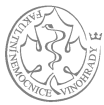 FAKULTNÍ NEMOCNICE KRÁLOVSKÉ VINOHRADYIII. Interní - kardiologická klinikatelefon: 2 6716 2688Šrobárova 1150/50, 100 34 Praha 10, IČO 00064173